ИНФОРМАЦИОННО-КОММЕРЧЕСКОЕ ПРЕДЛОЖЕНИЕПромышленный пылесосCOYNCO BASIC BT 753 M   Компания «ОЛЬМАКС» благодарит Вас за проявленный интерес к продукции ТМ COYNCO.  Вашему вниманию предлагается промышленный пылесос COYNCO серии BASIC BT753M, оснащенный мощной турбиной с боковым каналом.Данная модель предназначена для КРУГЛОСУТОЧНОГО использования в тяжелых условиях при предельных нагрузках. Позволяет осуществлять сбор пыли, мелкодисперсной пыли, различных твердых частиц, легких обрезков и других загрязнений.  Ниже приведены подробные характеристики аппарата и конструктивные особенности (приложение 1 стр.2) с описанием преимуществ.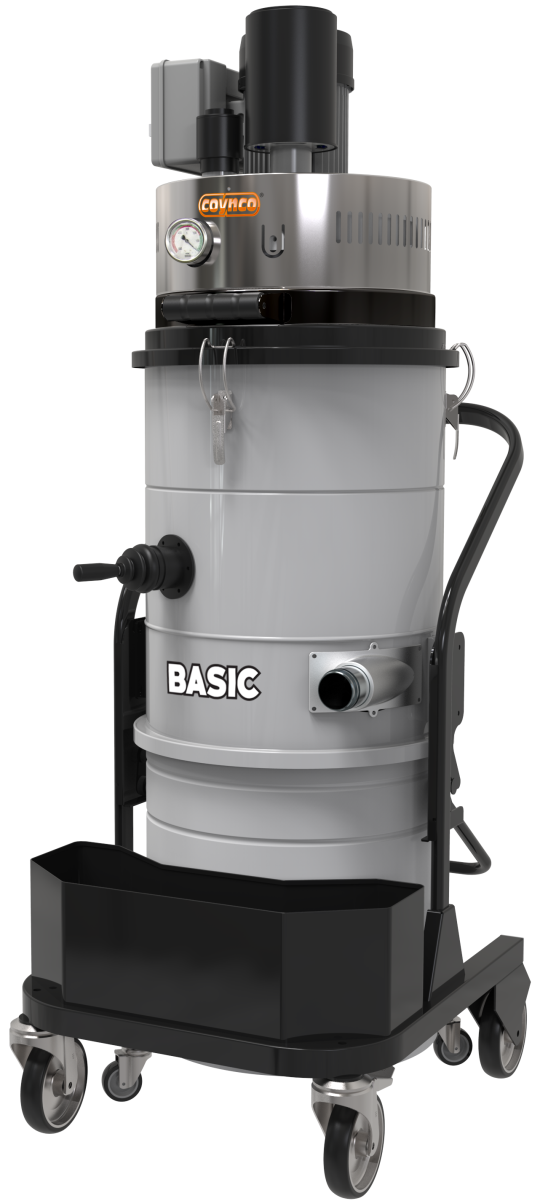 K50.6050.0D Наименование: Комплект для уборки 60-50  50 ммВ стоимость комплекта входят: шланг 3 м с наконечниками и переходниками, коническая насадка резиновая, круглая щетка нейлоновая для уборки оборудования, щелевая насадка (нерж), насадка для пола 420 мм (нерж). труба удлинительная 1 м. хром. сталь цена 35472 рубляКонструктивные особенности COYNCO BASIC BT753MМобильность и эргономикаПрочная рама из стального профиля с абразивостойкой порошковой окраской позволяет использовать аппарат в тяжелых условиях и гарантирует отсутствие повреждений и преждевременной коррозии.Небольшие размеры и поворотные колеса из антистатического каучука обеспечивает свободу передвижения между машинами и механизмами, а так же в узких проходах и лестничных маршах.Специальные стопоры на колесах позволяют работать на уклонах и вносят дополнительную безопасность и удобство работы.Дополнительный контейнер для принадлежностей обеспечивает автономностьАсинхронная турбина с боковым каналомКомпания COYNCO использует турбины собственного производства, с применением современного оборудования и высоких европейских стандартов качества. Специальная запатентованная конструкция турбины дает возможность использовать пылесос 24 часа в сутки, без перерывов и остановок.  Тангенциальный впускСпециальная форма впуска пылесоса по касательной к баку, обеспечивает высокую скорость частиц на входе пылесоса, что способствует появлению эффекта циклона и предварительной сепарации крупных фракций пылиСистема фильтрацииВ пылесосе используется антистатический  фильтр класса M (99,9 % частиц размером от 1 микрон, ПДК более 0.11 мг/м3) с дополнительной мембраной из тефлона увеличенной площади. Имеется возможность установки дополнительного НЕРА фильтра класса Н14. Может комплектоваться запатентованным защитным кожухом фильтра для обеспечения защиты от повреждений, а так же для усиления эффекта циклона и исключения преждевременного засорения.Система очисткиСистема очистки приводится в действие специальным рычагом на корпусе пылесоса. Она позволяет эффективно очистить фильтр от налипшей пыли и вернуть его фильтрующую способность. Встроенный вакуумметр на панели турбины укажет на необходимость проведения очистки.Система сбора мусораПылесос оснащен откатным баком на поворотных колесах объемом 75 литров.Аксессуары.Комплект для уборки шланг 3 м. трубка всасывающая 1 м. (нерж. сталь) щелевая насадка (нерж. сталь) насадка для пола 420 мм.(нерж. сталь) насадка круглая с ворсом.Примечания: Срок поставки - наличие на складе в Москве. Гарантийный срок   36 месяцев с момента поставки оборудования.22.05.20Технические характеристикиТехнические характеристикиCOYNCO BT753M  Привод Привод Асинхронная                                                     турбина с боковым каналомМощностьМощность3 кВтНапряжения питанияНапряжения питания380 В/50 ГцОчистка фильтраОчистка фильтраРучной встряхиватель (шейкер)Класс фильтраКласс фильтраМ  Эффективная поверхность фильтраЭффективная поверхность фильтра20 000 см2Поток воздуха (расход)Поток воздуха (расход)320 м3/часМаксимальное разрежениеМаксимальное разрежение320 мбарЕмкость бакаЕмкость бака75 лДиаметр впускаДиаметр впуска60 ммГабариты (Д*Ш*В)Габариты (Д*Ш*В) 800*600*1540 ммВес Вес 100 кгУровень шума Уровень шума менее 71 дБКоэффициент использования Коэффициент использования 24 часа/суткиАртикул заказаАртикул заказаBT753MЦена с НДС                          Цена с НДС                          249227 руб.